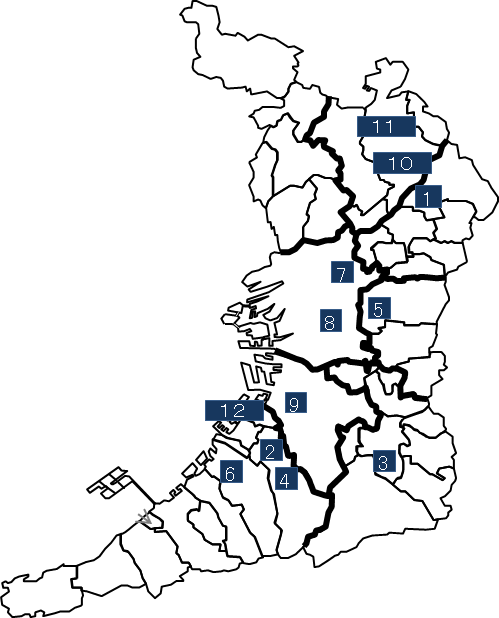 医療機関名称所在地対象の依存症対象の依存症対象の依存症医療機関名称所在地ｱﾙｺｰﾙ薬物ｷﾞｬﾝﾌﾞﾙ等１ 地方独立行政法人大阪府立病院機構 
 大阪精神医療センター 枚方市○○○２ 医療法人和気会　 新生会病院和泉市○３ 一般財団法人成研会
 結のぞみ病院富田林市○○○４ 医療法人聖和錦秀会 阪和いずみ病院和泉市○５ 医療法人
 東布施辻本クリニック東大阪市○○〇　６ 医療法人利田会　
 久米田病院岸和田市○○７ 医療法人
 藤井クリニック 大阪市○○○８ 医療法人小谷会 小谷クリニック大阪市○９ 医療法人以和貴会　
 金岡中央病院堺市○１０ 特定医療法人大阪精神医学研究所 新阿武山病院高槻市○１１ 特定医療法人大阪精神医学研究所 新阿武山クリニック高槻市○○１２ 医療法人微風会 浜寺病院高石市○